Publicado en Madrid el 12/07/2016 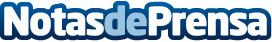 Dawanda y Shipius anuncian su colaboraciónDaWanda.com el marketplace especializado en artesanos y diseñadores independientes y Shipius.com la empresa especializada en transporte y logística ecommerce anuncian su acuerdo de colaboración. Los vendedores de DaWanda.com podrán acceder a tarifas de transporte realmente competitivas, sin negociación previa y sin necesidad de presentar histórico de envíos. Impresión de etiquetas, solicitud de recogida y gestión de devoluciones totalmente automáticasDatos de contacto:Ernesto GraefenhainDesarrollo de Negocio en Shipius91 162 73 90Nota de prensa publicada en: https://www.notasdeprensa.es/dawanda-y-shipius-anuncian-su-colaboracion_1 Categorias: Interiorismo Moda Emprendedores Logística E-Commerce Jardín/Terraza Industria Téxtil http://www.notasdeprensa.es